Celkové výsledky - Majstrovstvá Slovenska v ťahaní na trenažéri1: R1 K1 Kadeti 1000 20.01.2018 10:00 2: R2 K1 Kadeti 1000 20.01.2018 10:08 3: R3 K1 Kadeti 1000 20.01.2018 10:16 4: R1 K1 Juniori 1000 20.01.2018 10:24 5: R2 K1 Juniori 1000 20.01.2018 10:32 6: R1 K1 Chlapci 13 1000 20.01.2018 10:40 7: R2 K1 Chlapci 13 1000 20.01.2018 10:48 8: R1 K1 Kadetky 1000 20.01.2018 10:56 9: R2 K1 Kadetky 1000 20.01.2018 11:04 10: R1 K1 Chlapci 14 1000 20.01.2018 11:12 11: R2 K1 Chlapci 14 1000 20.01.2018 11:20 12: R1 K1 Muži 1000 20.01.2018 11:28 13: R2 K1 Muži 1000 20.01.2018 11:36 14: R1 K1 Kadeti 200 20.01.2018 11:50 15: R2 K1 Kadeti 200 20.01.2018 11:55 16: R3 K1 Kadeti 200 20.01.2018 12:00 17: R1 K1 Juniori 200 20.01.2018 12:05 18: R2 K1 Juniori 200 20.01.2018 12:10 19: R3 K1 Juniori 200 20.01.2018 12:15 20: R1 K1 Chlapci 13 200 20.01.2018 12:20 21: R2 K1 Chlapci 13 200 20.01.2018 12:25 22: R1 K1 Kadetky 200 20.01.2018 12:30 23: R2 K1 Kadetky 200 20.01.2018 12:35 24: R1 K1 Chlapci 14 200 20.01.2018 12:40 25: R2 K1 Chlapci 14 200 20.01.2018 12:45 26: R1 K1 Muži 200 20.01.2018 12:50 27: R2 K1 Muži 200 20.01.2018 12:55 28: F K1 Veteráni 1000 20.01.2018 13:30 29: F K1 Juniori 1000 20.01.2018 13:38 30: F K1 Juniorky 1000 20.01.2018 13:46 31: F K1 Kadeti 1000 20.01.2018 13:54 32: F K1 Kadetky 1000 20.01.2018 14:02 33: F K1 Chlapci 14 1000 20.01.2018 14:10 34: F K1 Dievčatá 14 1000 20.01.2018 14:18 35: F K1 Chlapci 13 1000 20.01.2018 14:26 36: F K1 Dievčatá 13 1000 20.01.2018 14:34 37: F K1 Ženy 1000 20.01.2018 14:42 38: F K1 Muži 1000 20.01.2018 14:50 39: F K1 Veteráni 200 20.01.2018 15:15 40: F K1 Juniori 200 20.01.2018 15:20 41: F K1 Juniorky 200 20.01.2018 15:25 42: F K1 Kadeti 200 20.01.2018 15:30 43: F K1 Kadetky 200 20.01.2018 15:35 44: F K1 Chlapci 14 200 20.01.2018 15:40 45: F K1 Dievčatá 14 200 20.01.2018 15:45 46: F K1 Chlapci 13 200 20.01.2018 15:50 47: F K1 Dievčatá 13 200 20.01.2018 15:55 48: F K1 Ženy 200 20.01.2018 16:00 49: F K1 Muži 200 20.01.2018 16:05 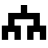 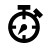 